Address of the SenderEmail Address of the SenderDateName of ReceiverAddress of the ReceiverSubject: Thank You for Your OrderDear ______ (Name of the Recipient)I would personally like to thank you for choosing to support our venture by placing your order. Your order made us delighted and we hope our products make you feel the same. We have started working on your order and it will be dispatched by tomorrow. We appreciate you for supporting us and hope you like the products as much as we do. Your order has also qualified for a freebie. We will be sending a ____ as a free gift along with your package.Please leave a review for us to know if we met your expectations. Your feedback is valuable for us as it helps us grow and make our products better. Let us know if you like the freebie too. Looking forward to hearing from you! Keep shopping and enjoying!Sincerely,(Signature)Sender’s Full Name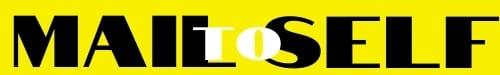 